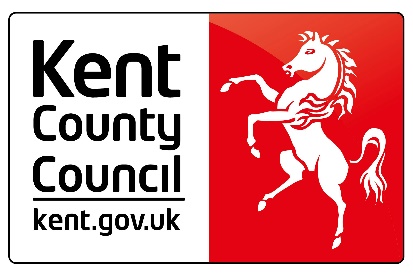  COUNTY COUNCILSOCIAL CARE, HEALTH AND WELLBEING SERVICE USERS ADVICE NOTE No 8CHOOSING A SUITABLE CHAIRThe aim of carefully selecting a chair is to allow the user to sit in comfort, and to get in and out of with ease so helping the user to remain mobile.  As it is likely to be used for many hours good sitting posture should be combined with the freedom to shift position.The following features of a chair need consideration:Seat Height	The angle at hips and knees should be no less than 90degrees (fig 1).	If the seat is too high pressure may result on the back of the thighs, as the 	feet are unable to reach the floor to give support.	When a seat height is comfortable, but is too low to get up without assistance, a 	compromise 	may be to raise the chair and use a footstool, but only if this can be 	positioned and removed safely.	To measure for correct height: The user should sit on an upright chair with their 	feet should be flat on floor (wearing the shoes that are normally worn for indoor use). 	The leg length should then be measured from the floor to the crease at the back of 	the knee.	This gives a height measurement which should be matched by the height of the 	chair seat. Figure 1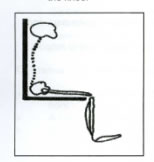 NB Make allowances for compression of soft cushions or mattresses. The seat height when compressed should equal the leg length measurement.Seat Depth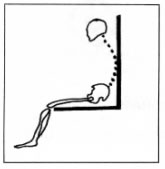 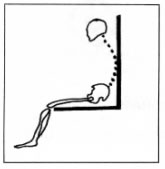 Seat slopeThis may be different when the chair is occupied from when it is empty.The slope should be sufficient to prevent the user sliding forward but not so steep that they have difficulty rising from the chair.Hammocked suspension of the seat often increases difficulty in rising, and a firm seat base is recommended.Seat WidthThe width of the seat should be the distance between the hips plus the width of a clenched fist on either side.Backrest HeightThe backrest should be high enough to support the head in order to lean back comfortably.Back Rest Slope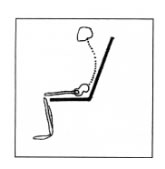 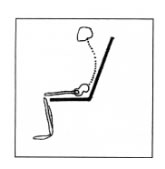 Figure 3Neck SupportA separate adjustable headrest can be positioned at the correct height.It should support the base of the skull and not the back of the head.Wings on the ChairWings are popular as head rests with people who sleep in chairs. However it does mean leaning the head so far sideways that it results in a poor sleeping posture.Wings also restrict vision.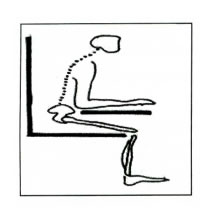 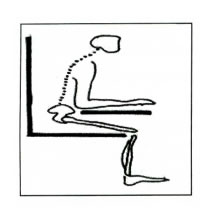 Filled in SidesContraindications are that anything spilled will get trapped and belongings may end up beneath the seating area creating high pressure points.However, filled in armrests which leave a gap between sides and cushion reduce draughts and make cleaning the chair easier.Clearance under seat and leg designTo get out of a chair easily it must be possible to position the feet almost under the front of the chair, so bringing them below the body’s centre of gravity.A low front rail makes this impossible.Splayed chair legs offer greater stability but may take up more space, and if they project too far they could cause a fall.Upholstery	A firm base should support the seat padding so that it will not ‘bottom’.	Materials should comply with Fire and Furniture Regulations 1988.	The choice of covering depends on where the chair is to be used and the 	degree of wear and tear expected.This Kent Social Care, Health and Wellbeing advice note is only a brief guide.Additional information is available from:Disabled Living Foundation380 – W9 2HUTel 0845 730 1977 10am – 4pm Mon – FriEmail helpline@dlf.org.ukRicabiltyUnit G03The Wenlock Business Centre50 – N1 7EUTelephone: 020 7427 2460Textphone: 020 7427 2469Fax: 020 7427 2468www.ricability.org.ukwww.productreviews.org.ukKent Social Care, Health and Wellbeing CANNOT ACCEPT responsibility for any equipment purchased from private companies.